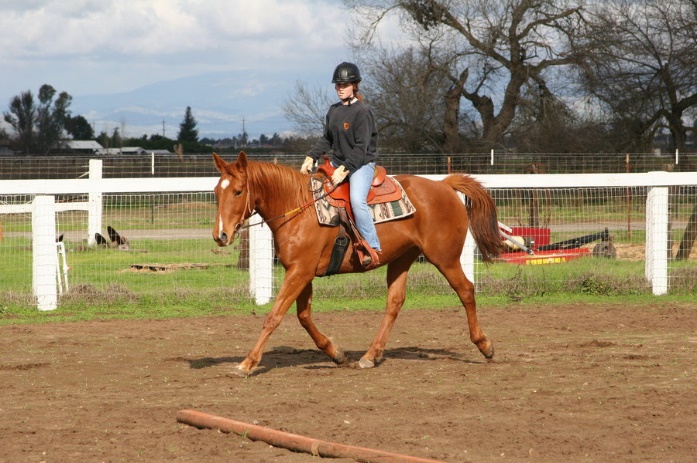 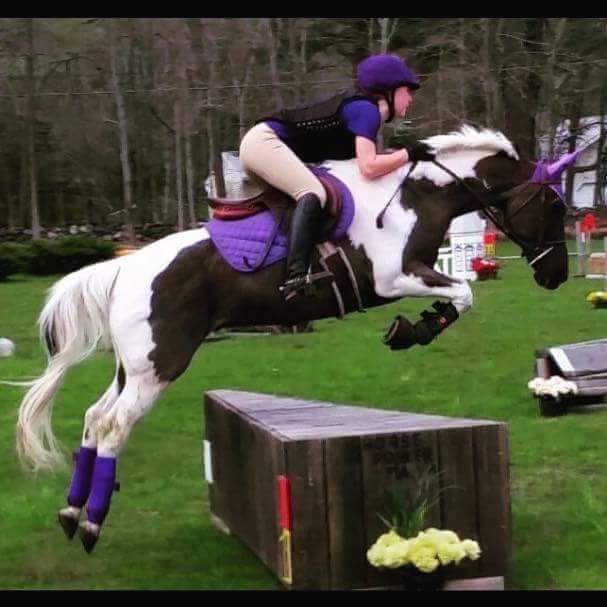 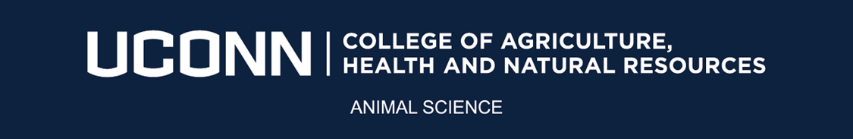 Horse Stables in UConn AreaB=BOARDING, R=RIDING LESSONS, S=SELLS HORSES, P=PUBLIC TRAILSL=LEASING, T=TRAINING, E=EVENTINGASHFORDNarnia StablesMeg and Luther Brauch210 Wormwood Hill RdAshford, CT 06278(860) 450-9504https://narniastables.com/ narniastablesevents@gmail.comB, T, R (to people on their own horses)BOLTONC and M Farms Equestrian CenterKaren Picard284 West StreetBolton, CT 06040(860) 982-1781https://candmequestrian.com/cmfarmsequestrian@gmail.comB,R,L,T, SCHAPLINIreland Farms22 North Bear Hill Rd.Chaplin, CT 06235(860) 455-0462B, R, T, S (Breeding too!)COLUMBIAGates EstatesGina Gates46 Macht RoadColumbia, CT 06237(860) 933-3394 B, R, S, L, T, EGrace Brook FarmRochelle McPherson266 Route 87,Columbia, CT 06237(860) 228-5047rochelle.mcpherson@yahoo.com B, R, S, T More On BackInfinity FarmMelissa Lussen196 Pine StreetColumbia, CT 06237(860) 228-0764Cell: (860) 659-7709www.infinityfarmllc.comB, R, S, L, TCOVENTRYABF Equine257 Judd Rd.Coventry, CT 06238(860) 944-2527B, R, S, L, T, EConnecticut Equestrian CenterAthene Von Hirschberg220 Talcott Hill Rd.Coventry, CT 06238(860) 942-3942https://www.ctequestrian.com/athene@ctequestrian.comB, R, L, T, EBabcock Hill: Horses Natrually577 Babcock Hill Rd.Coventry, CT 06238(860) 742-2667(Barn)860-985-7611 (Cell)www.babcockhill.comB, R, T, EEAST WINDSOROak Meadow Farm309 Scantic RoadEast Windsor, CT 06088(860) 306-7682FacebookB, R, S, T, L, EHAMPTONCedar Rock Farms146 Estabrooks Rd.Hampton, CT 06247(860) 334-0860www.cedarrockfarm.comB, R, S, P, L, T, EHEBRONWindcrest Farm344 Gilead StreetHebron, CT 06248(860) 944-3625www.windcrestfarmct.com B, R, S, L,TLEBANONCarbery Fields Farm859 Beaumont Hwy.Lebanon, CT 06249860-208-6151https://carberyfields.com/ lizcaron@carberyfields.comR, T, B, E, SField of Dreams Farm33 McCall Rd.Lebanon, CT 06249(860) 608-2793liz.rogers@charter.netB,T,RHidden Brook Stables447 Waterman Rd.Lebanon, CT 06249(860) 377-8299www.hiddenbrookstables.comB,R,S,L,TThe Hill at Graywall Farms724 Exeter RoadLebanon, CT 06249860-617-2262thehillgf@yahoo.com B, L, TMANSFIELDFoxfire Stables85 South Bedlam Rd.Mansfield Center, CT 06250(860) 455-0739www.foxfirestables.netR, T, B, Dressage with Gretchen GerominSOMERSShallowbrook Equestrian Center247 Hall Hill Rd.Somers, CT 06071(860) 749-0749www.shallowbrook.comB, L, R, SWINDHAM    Indian Hollow Stables397 Indian Hollow RoadWindham, CT 06280(860) 456-0531FacebookB, R, L, TParish Hill Stables63 Parish Hill Rd.North Windham, CT 06256(860) 456-2950B, R, TWILLINGTONMagnolia Run Equestrian Center34 Cemetery RoadWillington, CT 06279(914) 774-0719www.magnoliaruneqcenter.commagnoliaruneqcenter@gmail.comB, R, S, L, T, E